DRAFT AGENDA3rd meeting for developing a Blue Growth Initiative for Research and Innovation in the Black SeaMonday, 11 December 2017 Time: 11.00 – 17.00Venue: European Commission - DG MARE Rue Joseph II 99 1000 - Brussels
Meeting Room: J99 00/53Welcome and Tour de tableThe matrix of marine research projects:Presentation of the updated matrix followed by discussion (Institute of Marine Sciences, METU, Turkey)next stepsShort updates from DG RTD - Sigi Gruber (Head of Unit, DG RTD) and DG MARE - Christos Economou (Head of Unit, DG MARE)R&I International cooperation in the Black Sea basin (Andrea Carignani Di Novoli, Head of Unit, DG RTD)Presentation from EuroGOOS, Glenn Nolan, Secretary General, EuroGOOS - European Global Ocean Observing SystemGerman research cooperation in the Black Sea basin - presentation from KDM German Marine Research Consortium, Jan-Stefan Fritz, Head of Brussels OfficeUpdate on the Facility for blue economy development (DG MARE)Vision paper for the Strategic Research and Innovation Agenda, next steps towards the EMD in Burgas AOB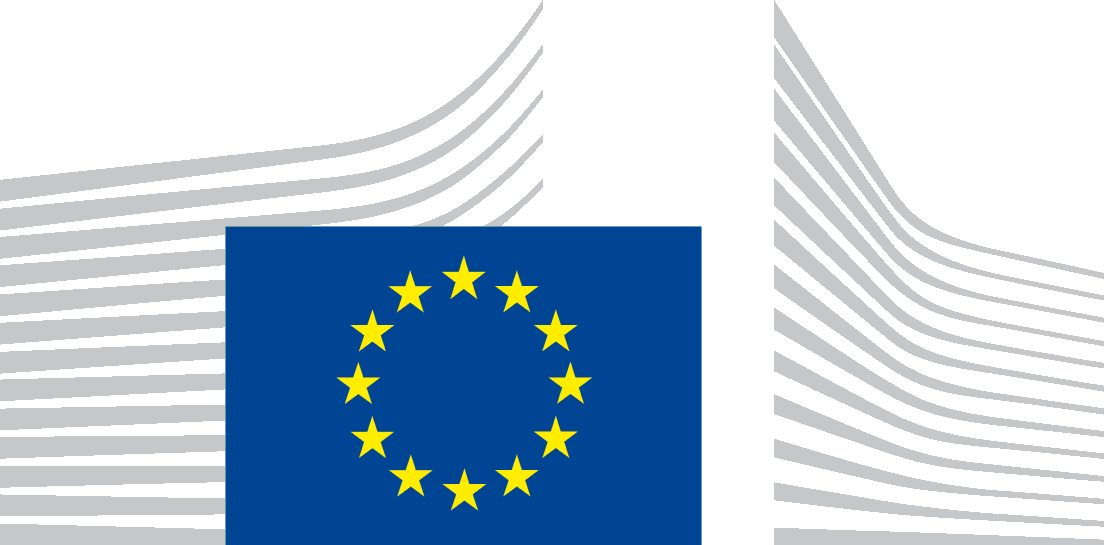 EUROPEAN COMMISSIONDIRECTORATE-GENERAL FOR RESEARCH & INNOVATIONDirectorate F - BioeconomyF.4 - Marine Resources